МУНИЦИПАЛЬНОЕ БЮДЖЕТНОЕ ОБЩЕОБРАЗОВАТЕЛЬНОЕ УЧРЕЖДЕНИЕ«ЖУКОВСКАЯ СРЕДНЯЯ ОБЩЕОБРАЗОВАТЕЛЬНАЯ ШКОЛА»АЛЕКСЕЕВСКОГО ГОРОДСКОГО ОКРУГАПАСПОРТ ДОСТУПНОСТИобъекта социальной инфраструктуры (ОСИ)2019 годУТВЕРЖДАЮ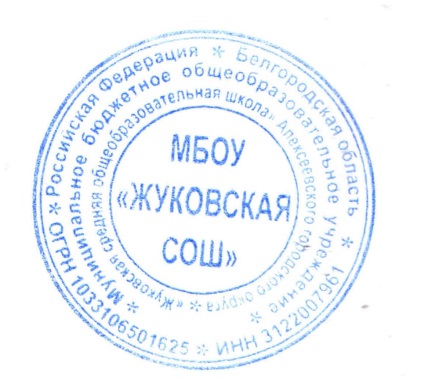 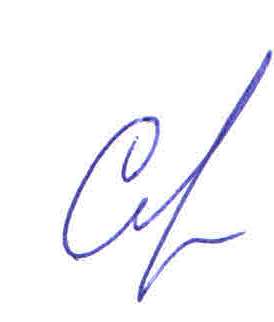 Директор МБОУ «Жуковская СОШ»__________________И.П. Скляр29 марта 2019 г., приказ  № 56ПАСПОРТ ДОСТУПНОСТИобъекта социальной инфраструктуры (ОСИ)№ 11. Общие сведения об объекте1.1. Наименование (вид) объекта: муниципальное бюджетное общеобразовательное учреждение «Жуковская средняя общеобразовательная школа»1.2. Адрес объекта: 309806 село Жуково ул. Центральная, 50 Алексеевский район, Белгородская область1.3. Сведения о размещении объекта:- отдельно стоящее здание: 2 учебно-административных здания общей площадью 4484,22 м²- часть здания: __________ этажей (или на ___________ этаже), _________ кв.м- наличие прилегающего земельного участка (да, нет); 3,2 га.1.4. Год постройки здания: 2011, последнего капитального ремонта: -1.5. Дата предстоящих плановых ремонтных работ: текущего 2015, капитального __-___сведения об организации, расположенной на объекте1.6. Название организации (учреждения), (полное юридическое наименование – согласно Уставу, краткое наименование): муниципальное бюджетное общеобразовательное учреждение «Жуковская средняя общеобразовательная школа» Алексеевского городского округа, МБОУ «Жуковская СОШ»1.7. Юридический адрес организации (учреждения): 309806 село Жуково ул. Центральная, 50 Алексеевский район, Белгородская область 1.8. Основание для пользования объектом (оперативное управление, аренда, собственность)1.9. Форма собственности (муниципальная, негосударственная) 1.10. Территориальная принадлежность (федеральная, региональная, муниципальная)1.11. Вышестоящая организация (наименование): управление образования администрации Алексеевского городского округа1.12. Адрес вышестоящей организации, другие координаты: 309850, г. Алексеевка, 2-ой пер Мостовой, 4 тел.: 3-01-22, 3-50-36 E-mail: alexrono@mail.ru, (47234) 3-01-222. Характеристика деятельности организации на объекте 2.1 Сфера деятельности: образование 2.2 Виды оказываемых услуг: образовательные услуги2.3 Форма оказания услуг: на объекте в  соответствии с графиком работы учреждения  2.4 Категории обслуживаемого населения по возрасту: (дети, взрослые трудоспособного возраста, пожилые; все возрастные категории)2.5 Категории обслуживаемых инвалидов: инвалиды, передвигающиеся на коляске, инвалиды с нарушениями опорно-двигательного аппарата, нарушениями зрения, нарушениями слуха, нарушениями умственного развития, нет2.6 Плановая мощность: посещаемость (количество обслуживаемых в день), вместимость, пропускная способность: вместимость - 132 учащихся.2.7 Участие в исполнении ИПР инвалида, ребенка-инвалида (да, нет) 3. Состояние доступности объекта3.1. Путь следования к объекту пассажирским транспортом (описать маршрут движения с использованием пассажирского транспорта) Рейсовый автобус «Алексеевка – Бубликово»,  школьный автобусналичие адаптированного пассажирского транспорта к объекту: нет3.2. Путь к объекту от ближайшей остановки пассажирского транспорта:3.2.1 расстояние до объекта от остановки транспорта 300 м3.2.2 время движения (пешком) 5 мин3.2.3 наличие выделенного от проезжей части пешеходного пути (да, нет),3.2.4 Перекрестки: нерегулируемые; регулируемые, со звуковой сигнализацией, таймером; нет3.2.5 Информация на пути следования к объекту: акустическая, тактильная, визуальная; нет3.2.6 Перепады высоты на пути: есть, нет (описать________________________________)Их обустройство для инвалидов на коляске: да, нет ( __________________________)3.3 Организация доступности объекта для инвалидов – форма обслуживания** - указывается один из вариантов: «А», «Б», «ДУ», «ВНД»3.4 Состояние доступности основных структурно-функциональных зон** Указывается: ДП-В - доступно полностью всем;  ДП-И (к, о, с, г, у) – доступно полностью избирательно (указать категории инвалидов); ДЧ-В - доступно частично всем; ДЧ-И (к, о, с, г, у) – доступно частично избирательно (указать категории инвалидов); ДУ-В - доступно условно всем, ДУ-И (к, о, с, г, у) – доступно условно избирательно (указать категории инвалидов); ВНД-В – временно недоступно всем, ВНД-И (к, о, с, г, у) – временно недоступно избирательно (указать категории инвалидов)3.5. Итоговое заключение о состоянии доступности ОСИ: Объект признан временно недоступным для всех категорий инвалидов. Для решения вопросов доступности для всех категорий инвалидов в качестве безусловно обязательных мер требуется, прежде всего, установить информацию об ОСИ у входа на территорию, организовать оказание ситуационной помощи сотрудниками учреждения с закреплением функциональных обязанностей в должностных инструкциях, продумать и обозначить на схемах наиболее оптимальные пути движения к зоне целевого назначения и санитарно-гигиеническим помещениям, а также организовать систему оповещения в экстренных случаях и обозначить пути эвакуации. Для обеспечения полной доступности объекта для инвалидов с умственными нарушениями необходимо оборудовать санитарно-гигиенические помещения в каждом жилом блоке и для нестационарных клиентов и посетителей с установкой кнопки вызова персонала. Для обеспечения полной доступности объекта для инвалидов с патологией опорно-двигательного аппарата требуется установка оградительных поручней на входной площадке главного входа, нормативных поручней на лестницах и вдоль стен. Для обеспечения условной доступности объекта для инвалидов с нарушениями слуха необходимо выделить в зале не менее 5% специально оборудованных мест с возможностью усиления звука, а также организовать сурдоперевод при оказании услуг. Для обеспечения частичной доступности объекта для инвалидов, передвигающихся на креслах-колясках, требуется комплексное оборудование входа для инвалидов на креслах-колясках (установка оградительных поручней) с обеспечением информационного сопровождения от входа на территорию, установка бортиков на путях движения, а также выделение зоны на 1ом этаже, максимально приближенном к входу с обустройством всех функциональных помещений в этом блоке. Для обеспечения условной доступности объекта для этой категории инвалидов требуется приобретение ТСР (лестницехода) и оказание ситуационной помощи со стороны персонала. Обеспечение доступности для инвалидов с нарушениями зрения на первом этапе может решаться путём оказания ситуационной помощи на всех зонах, что обеспечит условную доступность объекта; при комплексном развитии системы информации на объекте с использованием контрастных цветовых и тактильных направляющих на всех путях движения, в т.ч. на прилегающей территории, дублировании основной информации рельефно-точечным шрифтом и акустической информацией может быть достигнута полная доступность объекта для инвалидов с нарушениями зрения.4. Управленческое решение 4.1. Рекомендации по адаптации основных структурных элементов объекта*- указывается один из вариантов (видов работ): не нуждается; ремонт (текущий, капитальный); индивидуальное решение с ТСР; технические решения невозможны – организация альтернативной формы обслуживания4.2. Период проведения работ: в рамках исполнения областной и муниципальной программы «Доступная среда»,  постановления администрации Алексеевского района от 02 .11.2015 года № 588 «Об утверждении плана мероприятий («дорожной карты») по повышению значений показателей доступности для инвалидов объектов и услуг в сферах социальной защиты, труда, занятости, здравоохранения, образования, культуры, транспортного обслуживания, связи и информации, физической культуры и спорта, торговли, жилищно-коммунального хозяйства и градостроительной политики в Алексеевском районе»4.3 Ожидаемый результат Оценка результата исполнения программы, плана 4.4. Для принятия решения требуется, не требуется (нужное подчеркнуть):Согласование ________________________________________________________________Имеется заключение уполномоченной организации о состоянии доступности объекта (наименование документа и выдавшей его организации, дата), прилагается 4.5. Информация размещена (обновлена) на Карте доступности субъекта Российской Федерации, дата __________________________________________(наименование сайта, портала) 5. Особые отметкиПаспорт сформирован на основании:1. Анкеты (информации об объекте) от «29» марта 2019 г.,2. Акта обследования объекта: № 1 от «29» марта 2019 г.3. Решения Комиссии протокол № 1  от «29» марта 2019 г.         УТВЕРЖДАЮ.Директор МБОУ «Жуковская СОШ»  __________________И.П. Скляр 29 марта 2019 г., приказ  № 56АНКЕТА (информация об объекте социальной инфраструктуры) К ПАСПОРТУ ДОСТУПНОСТИ ОСИ№ 11. Общие сведения об объекте1.1. Наименование (вид) объекта: муниципальное бюджетное общеобразовательное учреждение «Жуковская средняя общеобразовательная школа»1.2. Адрес объекта: 309806 село Жуково ул. Центральная, 50 Алексеевский район, Белгородская область1.3. Сведения о размещении объекта:- отдельно стоящее здание: 2 учебно-административных здания общей площадью 4484,22 м².- часть здания: __________ этажей (или на ___________ этаже), _________ кв.м- наличие прилегающего земельного участка (да, нет); 3,2 га.1.4. Год постройки здания: 2011,  последнего капитального ремонта: -1.5. Дата предстоящих плановых ремонтных работ: текущего 2016, капитального __-___сведения об организации, расположенной на объекте1.6. Название организации (учреждения), (полное юридическое наименование – согласно Уставу, краткое наименование): муниципальное бюджетное общеобразовательное учреждение «Жуковская средняя общеобразовательная школа» Алексеевского городского округа, МБОУ «Жуковская СОШ»1.7. Юридический адрес организации (учреждения): 309806 село Жуково ул. Центральная, 50 Алексеевский район, Белгородская область1.8. Основание для пользования объектом (оперативное управление, аренда, собственность)1.9. Форма собственности (муниципальная,  негосударственная) 1.10. Территориальная принадлежность (федеральная, региональная, муниципальная)1.11. Вышестоящая организация (наименование): управление образования администрации Алексеевского городского округа1.12. Адрес вышестоящей организации, другие координаты: 309850, г. Алексеевка, 2-ой пер Мостовой, 4 тел.: 3-01-22, 3-50-36 E-mail: alexrono@mail.ru, (47234) 3-01-222. Характеристика деятельности организации на объекте2.1 Сфера деятельности: образование2.2 Виды оказываемых услуг: образовательные услуги2.3 Форма оказания услуг: на объекте в  соответствии с графиком работы учреждения  2.4 Категории обслуживаемого населения по возрасту: дети2.5 Категории обслуживаемых инвалидов: нет2.6 Плановая мощность: вместимость - 132 учащихся.2.7 Участие в исполнении ИПР инвалида, ребенка-инвалида (да, нет)3. Состояние доступности объекта для инвалидов и других маломобильных групп населения (МГН)3.1. Путь следования к объекту пассажирским транспортом (описать маршрут движения с использованием пассажирского транспорта) Рейсовый автобус «Алексеевка – Бубликово»,  школьный автобусналичие адаптированного пассажирского транспорта к объекту: нет3.2. Путь к объекту от ближайшей остановки пассажирского транспорта:3.2.1 расстояние до объекта от остановки транспорта 300 м3.2.2 время движения (пешком) 5 мин3.2.3 наличие выделенного от проезжей части пешеходного пути (да, нет),3.2.4 Перекрестки: нет3.2.5 Информация на пути следования к объекту: нет3.2.6 Перепады высоты на пути: есть, нет Их обустройство для инвалидов на коляске: да, нет 3.3 Вариант организации доступности ОСИ (формы обслуживания)* с учетом СП 35-101-2001* - указывается один из вариантов: «А», «Б», «ДУ», «ВНД»4. Управленческое решение (предложения по адаптации основных структурных элементов объекта)*- указывается один из вариантов (видов работ): не нуждается; ремонт (текущий, капитальный); индивидуальное решение с ТСР; технические решения невозможны – организация альтернативной формы обслуживанияРазмещение информации на Карте доступности субъекта Российской Федерации согласовано: ________________Скляр И.П., директор, 7-34-49(подпись, Ф.И.О., должность; координаты для связи уполномоченного представителя объекта)УТВЕРЖДАЮ.Директор МБОУ «Жуковская СОШ»  __________________И.П. Скляр 29 марта 2019 г., приказ № 56АКТ ОБСЛЕДОВАНИЯобъекта социальной инфраструктуры К ПАСПОРТУ ДОСТУПНОСТИ ОСИ№ 1 1. Общие сведения об объекте1.1. Наименование (вид) объекта: муниципальное бюджетное общеобразовательное учреждение «Жуковская средняя общеобразовательная школа»1.2. Адрес объекта: 309806 село Жуково ул. Центральная, 50 Алексеевский район, Белгородская область1.3. Сведения о размещении объекта:- отдельно стоящее здание: 2 учебно-административных здания общей площадью 4484,22 м².- часть здания: __________ этажей (или на ___________ этаже), _________ кв.м- наличие прилегающего земельного участка (да, нет); 3,2 га1.4. Год постройки здания: 2011, последнего капитального ремонта: -1.5. Дата предстоящих плановых ремонтных работ: текущего 2016, капитального __-___1.6. Название организации (учреждения), (полное юридическое наименование – согласно Уставу, краткое наименование): муниципальное бюджетное общеобразовательное учреждение «Жуковская средняя общеобразовательная школа» Алексеевского городского округа, МБОУ «Жуковская СОШ»1.7. Юридический адрес организации (учреждения): 309806 село Жуково ул. Центральная, д. 50,  Алексеевский район, Белгородская область2. Характеристика деятельности организации на объекте2.1 Сфера деятельности (здравоохранение, образование, социальная защита, физическая культура и спорт, культура, связь и информация, транспорт, жилой фонд, потребительский рынок и сфера услуг, другое ______________________________________2.2 Виды оказываемых услуг: образовательные услуги2.3 Форма оказания услуг: (на объекте, с длительным пребыванием, в т.ч. проживанием, на дому, дистанционно) 2.4 Категории обслуживаемого населения по возрасту: (дети, взрослые трудоспособного возраста, пожилые; все возрастные категории)2.5 Категории обслуживаемых инвалидов: нет, инвалиды, передвигающиеся на коляске, инвалиды с нарушениями опорно-двигательного аппарата, нарушениями зрения, нарушениями слуха, нарушениями умственного развития2.6 Плановая мощность: посещаемость (количество обслуживаемых в день), вместимость-132 учащихся.2.7 Участие в исполнении ИПР инвалида, ребенка-инвалида (да, нет) 3. Состояние доступности объекта3.1. Путь следования к объекту пассажирским транспортом (описать маршрут движения с использованием пассажирского транспорта) Рейсовый автобус «Алексеевка – Бубликово»,  школьный автобусналичие адаптированного пассажирского транспорта к объекту: нет3.2. Путь к объекту от ближайшей остановки пассажирского транспорта:3.2.1 расстояние до объекта от остановки транспорта 300 м.3.2.2 время движения (пешком) 5 мин3.2.3 наличие выделенного от проезжей части пешеходного пути (да, нет),3.2.4 Перекрестки: нет3.2.5 Информация на пути следования к объекту: нет3.2.6 Перепады высоты на пути: нет Их обустройство для инвалидов на коляске: нет 3.3. Организация доступности объекта для инвалидов – форма обслуживания* - указывается один из вариантов: «А», «Б», «ДУ», «ВНД»3.4. Состояние доступности основных структурно-функциональных зон** Указывается: ДП-В - доступно полностью всем; ДП-И (к, о, с, г, у) – доступно полностью избирательно (указать категории инвалидов); ДЧ-В - доступно частично всем; ДЧ-И (к, о, с, г, у) – доступно частично избирательно (указать категории инвалидов); ДУ-В - доступно условно всем, ДУ-И (к, о, с, г, у) – доступно условно избирательно (указать категории инвалидов); ВНД-В – временно недоступно всем, ВНД-И (к, о, с, г, у) – временно недоступно избирательно (указать категории инвалидов)3.5. ИТОГОВОЕ ЗАКЛЮЧЕНИЕ о состоянии доступности ОСИ: Объект признан условно доступным для всех категорий инвалидов. Для решения вопросов доступности для всех категорий инвалидов в качестве безусловно обязательных мер требуется, прежде всего, установить информацию об ОСИ у входа на территорию, организовать автостоянку и освещение, отремонтировать покрытие пешеходных путей на прилегающей территории, организовать оказание ситуационной помощи сотрудниками учреждения с закреплением функциональных обязанностей в должностных инструкциях, продумать и обозначить на схемах наиболее оптимальные пути движения к зоне целевого назначения и санитарно-гигиеническим помещениям, а также организовать систему оповещения в экстренных случаях и обозначить пути эвакуации. Для обеспечения полной доступности объекта для инвалидов с умственными нарушениями необходимо оборудовать санитарно-гигиенические помещения в каждом жилом блоке и для нестационарных клиентов и посетителей с установкой кнопки вызова персонала. Для обеспечения полной доступности объекта для инвалидов с патологией опорно-двигательного аппарата требуется установка оградительных поручней на входной площадке главного входа, нормативных поручней на лестницах и вдоль стен. Для обеспечения условной доступности объекта для инвалидов с нарушениями слуха необходимо выделить в зале не менее 5% специально оборудованных мест с возможностью усиления звука, а также организовать сурдоперевод при оказании услуг. Для обеспечения частичной доступности объекта для инвалидов, передвигающихся на креслах-колясках, требуется комплексное оборудование входа для инвалидов на креслах-колясках с установкой нормативного пандуса в левом крыле здания с обеспечением информационного сопровождения от входа на территорию, установка бортиков на путях движения, а также выделение зоны проживания на 1ом этаже в левом крыле здания, максимально приближенном ко вновь организованному входу с обустройством всех функциональных помещений в этом блоке. Для обеспечения условной доступности объекта для этой категории инвалидов требуется приобретение ТСР (лестницехода) и оказание ситуационной помощи со стороны персонала. Обеспечение доступности для инвалидов с нарушениями зрения на первом этапе может решаться путём оказания ситуационной помощи на всех зонах, что обеспечит условную доступность объекта; при комплексном развитии системы информации на объекте с использованием контрастных цветовых и тактильных направляющих на всех путях движения, в т.ч. на прилегающей территории, дублировании основной информации рельефно-точечным шрифтом и акустической информацией может быть достигнута полная доступность объекта для инвалидов с нарушениями зрения.4. Управленческое решение (проект)4.1. Рекомендации по адаптации основных структурных элементов объекта:*- указывается один из вариантов (видов работ): не нуждается; ремонт (текущий, капитальный); индивидуальное решение с ТСР; технические решения невозможны – организация альтернативной формы обслуживания4.2. Период проведения работ:  в рамках исполнения областной и муниципальной программ «Доступная среда», программа адаптации объектов социальной инфраструктуры и обеспечения доступности услуг для инвалидов и других маломобильных групп населения на территории Алексеевского городского округа на 2019 год:  4.3 Ожидаемый результат (по состоянию доступности) после выполнения работ по адаптации на 1 этапе – ДУВ.Оценка результата исполнения программы, плана (по состоянию доступности): ДЧ4.4. Для принятия решения требуется, не требуется (нужное подчеркнуть):4.4.1. согласование на Комиссии ____________________________________________________________________________________________________________________________________(наименование Комиссии по координации деятельности в сфере обеспечения доступной среды жизнедеятельности для инвалидов и других МГН)4.4.2. согласование работ с надзорными органами (в сфере проектирования и строительства, архитектуры, охраны памятников, другое - указать) __________________________________4.4.3. техническая экспертиза; разработка проектно-сметной документации;4.4.4. согласование с вышестоящей организацией (собственником объекта);4.4.5. согласование с общественными организациями инвалидов _________________________;4.4.6. другое _____________________________________________________________________.Имеется заключение уполномоченной организации о состоянии доступности объекта (наименование документа и выдавшей его организации, дата), прилагается ________________4.5. Информация может быть размещена (обновлена) на Карте доступности субъекта Российской Федерации__02.01.2014, www.zhit-vmeste.ru___ (наименование сайта, портала)5. Особые отметкиПРИЛОЖЕНИЯ:Результаты обследования:1. Территории, прилегающей к объекту			на 2 л.2. Входа (входов) в здание					на 2 л.3. Путей движения внутри здания				на 2 л.4. Зоны целевого назначения объекта			на 2 л.5. Санитарно-гигиенических помещений			на 2 л.6. Системы информации (и связи) на объекте		на 1 л.Результаты фотофиксации на объекте на 1 л.Поэтажные планы, паспорт БТ: на 4 л.Другое (в том числе дополнительная информация о путях движения к объекту)________________________________________________________________________Руководитель рабочей группы:   - директор МБОУ «Жуковская СОШ» Скляр И.П.    ______________(Должность, Ф.И.О.)	              (Подпись)Члены рабочей группы: - заместитель директора Падалка О.Д.  ______________                (Должность, Ф.И.О.)	             (Подпись)- заведующий хозяйственной частью Котелевская Л.В.  ______________                              (Должность, Ф.И.О.)	                              (Подпись)- социальный педагог  Фисенко Т.И.  ______________               (Должность, Ф.И.О.)	       (Подпись)- председатель совета ветеранов  Шатский Г.Н.  ______________               (Должность, Ф.И.О.)	                             (Подпись)Управленческое решение согласовано «29» марта 2019 г. (протокол № 1) Приложение 1к Акту обследования ОСИ к паспорту доступности ОСИ № 1от 29 марта 2019 года.I Результаты обследования:1. Территории, прилегающей к зданию (участка)муниципального бюджетного общеобразовательного учреждения «Жуковская средняя общеобразовательная школа» села  Жуково ул. Центральная, д.50, Алексеевский район, Белгородская областьII Заключение по зоне:* указывается: ДП-В - доступно полностью всем; ДП-И (К, О, С, Г, У) – доступно полностью избирательно (указать категории инвалидов); ДЧ-В - доступно частично всем; ДЧ-И (К, О, С, Г, У) – доступно частично избирательно (указать категории инвалидов); ДУ - доступно условно, ВНД - недоступно**указывается один из вариантов: не нуждается; ремонт (текущий, капитальный); индивидуальное решение с ТСР; технические решения невозможны – организация альтернативной формы обслуживанияПриложение 2к Акту обследования ОСИ к паспорту доступности ОСИ № от 29 марта 2019 года.I Результаты обследования:2. Вход в здание № 1 (главный)муниципального бюджетного общеобразовательного учреждения «Жуковская средняя общеобразовательная школа» села  Жуково ул. Центральная, д.50, Алексеевский район, Белгородская областьI Результаты обследования:2. Вход № 2 в здание муниципального бюджетного общеобразовательного учреждения «Жуковская средняя общеобразовательная школа» села  Жуково ул. Центральная, д. 50, Алексеевский район, Белгородская областьII Заключение по зоне:Приложение 3к Акту обследования ОСИ к паспорту доступности ОСИ № от 29 марта 2019 года.I Результаты обследования:3. Пути (путей) движения внутри здания (в т.ч. путей эвакуации)муниципального бюджетного общеобразовательного учреждения «Жуковская средняя общеобразовательная школа» села  Жуково ул. Центральная, д. 50, Алексеевский район, Белгородская областьII Заключение по зоне:Приложение 4 (I)к Акту обследования ОСИ к паспорту доступности ОСИ № от 29 марта 2019 года.I Результаты обследования:4. Зоны целевого назначения здания (целевого посещения объекта)Вариант I – зона обслуживания инвалидовмуниципального бюджетного общеобразовательного учреждения «Жуковская средняя общеобразовательная школа» села  Жуково ул. Центральная, д.50, Алексеевский район, Белгородская областьII Заключение по зоне:Приложение 5к Акту обследования ОСИ к паспорту доступности ОСИ № от 29 марта 2019 года.I Результаты обследования:5. Санитарно-гигиенических помещениймуниципального бюджетного общеобразовательного учреждения «Жуковская средняя общеобразовательная школа» села  Жуково ул. Центральная, д. 50, Алексеевский район, Белгородская областьII Заключение по зоне:Приложение 6к Акту обследования ОСИ к паспорту доступности ОСИ № от 29 марта 2019 года.I Результаты обследования:6. Системы информации (и связи) на объектемуниципального бюджетного общеобразовательного учреждения «Жуковская средняя общеобразовательная школа» села  Жуково ул. Центральная, д. 50,  Алексеевский район, Белгородская областьII Заключение по зоне:Результаты фото-фиксации на объектеПоэтажный план План 1-го этажа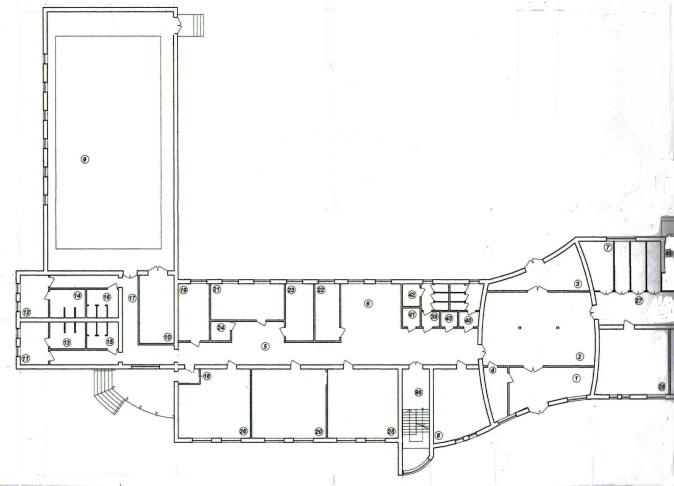 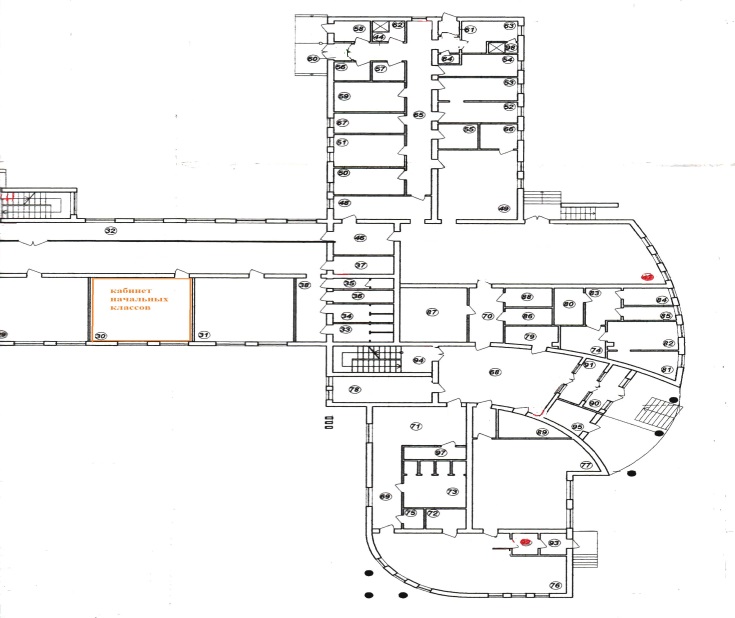 План 2-го этажа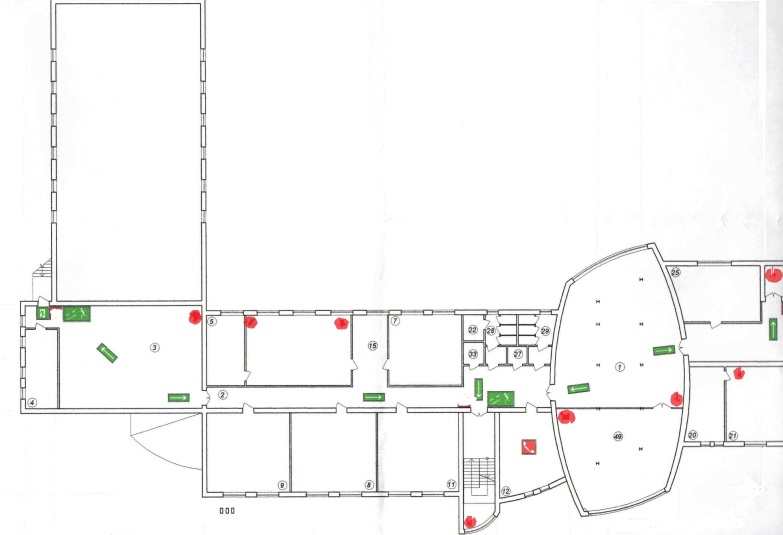 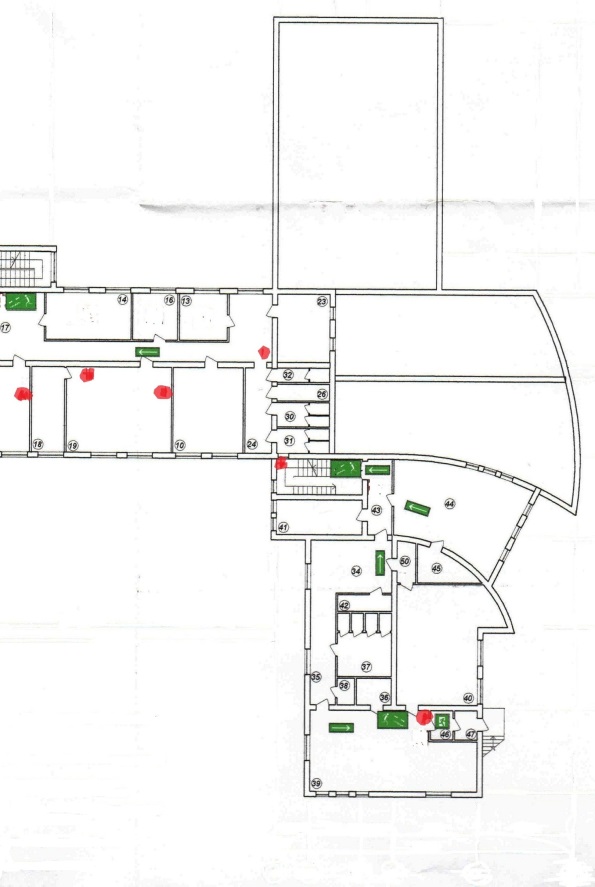 №п/пКатегория инвалидов(вид нарушения)Вариант организации доступности объекта(формы обслуживания)*1.Все категории инвалидов и МГНДУ - доступно условнов том числе инвалиды:в том числе инвалиды:в том числе инвалиды:2передвигающиеся на креслах-коляскахДУ - доступно условно3с нарушениями опорно-двигательного аппаратаДУ - доступно условно4с нарушениями зренияДУ - доступно условно5с нарушениями слухаДУ - доступно условно6с нарушениями умственного развитияДУ - доступно условно№п/пОсновные структурно-функциональные зоныСостояние доступности, в том числе для основных категорий инвалидов**1Территория, прилегающая к зданию (участок)ДП-В2Вход (входы) в зданиеДП-В3Путь (пути) движения внутри здания (в т.ч. пути эвакуации)ВНД-В4.1Зона целевого назначения здания (целевого посещения объекта) – кабинетная форма обслуживанияВНД-В4.2Зона целевого назначения здания (целевого посещения объекта) – зальная форма обслуживанияВНД-В4.3Зона целевого назначения здания (целевого посещения объекта) – жилые помещения (палаты)ВНД-В5Санитарно-гигиенические помещенияДУ6Система информации и связи (на всех зонах)ВНД-В7Пути движения к объекту (от остановки транспорта)ВНД-И№п/пОсновные структурно-функциональные зоны объектаРекомендации по адаптации объекта (вид работы)*1.Территория, прилегающая к зданию (участок)индивидуальное решение с ТСР2.Вход (входы) в зданиеиндивидуальное решение с ТСР3.Путь (пути) движения внутри здания (в т.ч. пути эвакуации)Проведение мероприятий по техническому обустройству в связи с архитектурно-планировочными особенностями здания  невозможно, либо  может быть выполнено лишь в порядке капитального ремонта или реконструкции  4.Зона целевого назначения здания (целевого посещения объекта)Необходимо согласование со специалистами, организация альтернативной формы обслуживания, текущий ремонт5.Санитарно-гигиенические помещенияиндивидуальное решение с ТСР6.Система информации на объекте (на всех зонах)Проведения мероприятий по установке тактильных средств информации в рамках текущего ремонта7.Пути движения к объекту (от остановки транспорта)Индивидуальное решение с ТСР8.Все зоны и участкиТребуется согласование со специалистами, в отдельных случаях возможна организация альтернативной формы обслуживания№п/пКатегория инвалидов(вид нарушения)Вариант организации доступности объекта1.Все категории инвалидов и МГНДУв том числе инвалиды:в том числе инвалиды:в том числе инвалиды:2передвигающиеся на креслах-коляскахДУ 3с нарушениями опорно-двигательного аппаратаВНД4с нарушениями зренияВНД5с нарушениями слухаДУ 6с нарушениями умственного развитияДУ №п/пОсновные структурно-функциональные зоны объектаРекомендации по адаптации объекта (вид работы)*1.Территория, прилегающая к зданию (участок)индивидуальное решение с ТСР2.Вход (входы) в зданиеиндивидуальное решение с ТСР3.Путь (пути) движения внутри здания (в т.ч. пути эвакуации)Проведение мероприятий по техническому обустройству в связи с архитектурно-планировочными особенностями здания  невозможно, либо  может быть выполнено лишь в порядке капитального ремонта или реконструкции  4.Зона целевого назначения здания (целевого посещения объекта)Необходимо согласование со специалистами, организация альтернативной формы обслуживания, текущий ремонт5.Санитарно-гигиенические помещенияиндивидуальное решение с ТСР6.Система информации на объекте (на всех зонах)Проведения мероприятий по установке тактильных средств информации в рамках текущего ремонта7.Пути движения к объекту (от остановки транспорта)Индивидуальное решение с ТСР8.Все зоны и участкиТребуется согласование со специалистами, в отдельных случаях возможна организация альтернативной формы обслуживанияМО Алексеевский городской округ«29»  марта 2019 года№п/пКатегория инвалидов(вид нарушения)Вариант организации доступности объекта(формы обслуживания)*1.Все категории инвалидов и МГНДУ - доступно условнов том числе инвалиды:в том числе инвалиды:в том числе инвалиды:2передвигающиеся на креслах-коляскахДУ - доступно условно3с нарушениями опорно-двигательного аппаратаВНД4с нарушениями зренияВНД5с нарушениями слухаДУ - доступно условно6с нарушениями умственного развитияДУ - доступно условно№п/пОсновные структурно-функциональные зоныСостояние доступности,в том числе для основных категорий инвалидов**ПриложениеПриложение№п/пОсновные структурно-функциональные зоныСостояние доступности,в том числе для основных категорий инвалидов**№ на плане№ фото1Территория, прилегающая к зданию (участок)ДУ - доступно условно112Вход (входы) в зданиеДП-И (г, у), ВНД-И (к, о, с)223Путь (пути) движения внутри здания (в т.ч. пути эвакуации)ДП-И (г, у), ВНД-И (к, о, с)334.1Зона целевого назначения здания (целевого посещения объекта) – кабинетная форма обслуживанияДП-И (г, у), ВНД-И (к, о, с)444.2Зона целевого назначения здания (целевого посещения объекта) – зальная форма обслуживанияДП-И (г, у), ВНД-И (к, о, с)554.3Зона целевого назначения здания (целевого посещения объекта) – жилые помещения (палаты)---5Санитарно-гигиенические помещенияДП-И (г, у), ВНД-И (к, о, с)66 - 76Система информации и связи (на всех зонах)ВНД-В--7Пути движенияк объекту (от остановки транспорта)ДП-И (г, у), ВНД-И (к, о, с)--№п/пОсновные структурно-функциональные зоны объектаРекомендации по адаптации объекта (вид работы)*1Территория, прилегающая к зданию (участок)индивидуальное решение с ТСР, тек.ремонт 2Вход (входы) в зданиеиндивидуальное решение с ТСР, тек.ремонт3Путь (пути) движения внутри здания (в т.ч. пути эвакуации)индивидуальное решение с ТСР, тек.ремонт4Зона целевого назначения здания (целевого посещения объекта)индивидуальное решение с ТСР, тек.ремонт5Санитарно-гигиенические помещенияиндивидуальное решение с ТСР, тек.ремонт6Система информации на объекте (на всех зонах)индивидуальное решение с ТСР, тек.ремонт7Пути движения к объекту (от остановки транспорта)индивидуальное решение с ТСР, тек.ремонт8.Все зоны и участкииндивидуальное решение с ТСР, тек.ремонт№ п/пНаименование функционально-планировочного элементаНаличие элементаНаличие элементаНаличие элементаВыявленные нарушения и замечанияВыявленные нарушения и замечанияРаботы по адаптации объектовРаботы по адаптации объектов№ п/пНаименование функционально-планировочного элементаесть/ нет№ на плане№ фотоСодержаниеЗначимо для инвалида (категория)СодержаниеВиды работ1.1Вход (входы) на территориюесть11- отсутствует информация об ОСИ;- не функционирует калитка и ворота на входеВсе- установить информацию на входе;- заменить входные ворота, совместив пути движения пешеходов и автомобили (закрыть калитку)Орг, ТР,ТСР1.2Путь (пути) движения на территорииесть11- неровная поверхность;- отсутствует обозначение направлений движения ко входам для МГН;- отсутствуют оборудованные места отдыха для МГН;- отсутствуют бортики на путях движения инвалидов на креслах-колясках ко входу;Все- ремонт поверхности покрытия к главному входу с нанесением цветовой и тактильной маркировки;- обеспечить информационное сопровождение к специальному входу для инвалидов на креслах-колясках, установить бортики;- оборудовать места отдыха для МГНОрг, ТР,ТСР1.3Лестница (наружная)нет111.4Пандус (наружный)нет111.5Автостоянка и парковкаесть11Не выделены места для транспорта инвалидовВсеОрганизовать стоянку с информационным обозначением Орг, ТР,ТСРОБЩИЕ требования к зоне11Наименованиеструктурно-функциональной зоныСостояние доступности*(к пункту 3.4 Акта обследования ОСИ)ПриложениеПриложениеРекомендации по адаптации (вид работы)**к пункту 4.1 Акта обследования ОСИНаименованиеструктурно-функциональной зоныСостояние доступности*(к пункту 3.4 Акта обследования ОСИ)№ на плане№ фотоРекомендации по адаптации (вид работы)**к пункту 4.1 Акта обследования ОСИТерритория, прилегающая к зданиюДУ11Организационные мероприятия, текущий ремонт, индивидуальное решение с ТСР№ п/пНаименование функционально-планировочного элементаНаличие элементаНаличие элементаНаличие элементаВыявленные нарушения и замечанияВыявленные нарушения и замечанияРаботы по адаптации объектовРаботы по адаптации объектов№ п/пНаименование функционально-планировочного элементаесть/ нет№ на плане№ фотоСодержаниеЗначимо для инвалида(категория)СодержаниеВиды работ2.1Лестница (наружная)есть112.2Пандус (наружный)нет112.3Входная площадка (перед дверью)есть11- порог на входе – 3 смвсе- установка кнопки вызова персонала (переговорного устройства) с закреплением ответственного сотрудника за встречу и сопровождение МГНОрг, ТР,ТСР2.4Дверь (входная)есть11ТР2.5Тамбуресть11ОБЩИЕ требования к зоне11- отсутствует системная информация на входеВсе- организовать систему информации с цветовым и тактильным обозначением препятствийОрг, ТР,ТСР№ п/пНаименование функционально-планировочного элементаНаличие элементаНаличие элементаНаличие элементаВыявленные нарушения и замечанияВыявленные нарушения и замечанияРаботы по адаптации объектовРаботы по адаптации объектов№ п/пНаименование функционально-планировочного элементаесть/ нет№ на плане№ фотоСодержаниеЗначимо для инвалида(категория)СодержаниеВиды работ2.1Лестница (наружная)нет22Предлагается комплексное оборудование входа для инвалидов на креслах-колясках с установкой поручней для  пандуса, -организовать систему информации с цветовым и тактильным обозначением препятствийОрг, ТР,ТСР2.2Пандус (наружный)есть22- ненормативный пандус (не оборудован поручнями)ВсеПредлагается комплексное оборудование входа для инвалидов на креслах-колясках с установкой поручней для  пандуса, -организовать систему информации с цветовым и тактильным обозначением препятствийОрг, ТР,ТСР2.3Входная площадка (перед дверью)есть22- порог на входе – 3 смВсеПредлагается комплексное оборудование входа для инвалидов на креслах-колясках с установкой поручней для  пандуса, -организовать систему информации с цветовым и тактильным обозначением препятствийОрг, ТР,ТСР2.4Дверь (входная)есть22- отсутствует системная информация на входеВсеПредлагается комплексное оборудование входа для инвалидов на креслах-колясках с установкой поручней для  пандуса, -организовать систему информации с цветовым и тактильным обозначением препятствийОрг, ТР,ТСР2.5Тамбуресть22Предлагается комплексное оборудование входа для инвалидов на креслах-колясках с установкой поручней для  пандуса, -организовать систему информации с цветовым и тактильным обозначением препятствийОрг, ТР,ТСРОБЩИЕ требования к зоне22- отсутствует системная информация на входеВсеПредлагается комплексное оборудование входа для инвалидов на креслах-колясках с установкой поручней для  пандуса, -организовать систему информации с цветовым и тактильным обозначением препятствийОрг, ТР,ТСРНаименованиеструктурно-функциональной зоныСостояние доступности(к пункту 3.4 Акта обследования ОСИ)ПриложениеПриложениеРекомендации по адаптации (вид работы)к пункту 4.1 Акта обследования ОСИНаименованиеструктурно-функциональной зоныСостояние доступности(к пункту 3.4 Акта обследования ОСИ)№ на плане№ фотоРекомендации по адаптации (вид работы)к пункту 4.1 Акта обследования ОСИВход в зданиеДП-И (г,о, у), 22Организационные мероприятия, текущий ремонт, индивидуальное решение с ТСР№ п/пНаименование функционально-планировочного элементаНаличие элементаНаличие элементаНаличие элементаВыявленные нарушения и замечанияВыявленные нарушения и замечанияРаботы по адаптации объектовРаботы по адаптации объектов№ п/пНаименование функционально-планировочного элементаесть/ нет№ на плане№ фотоСодержаниеЗначимо для инвалида (категория)СодержаниеВиды работ3.1Коридор (вестибюль, зона ожидания, галерея, балкон)есть33- отсутствие комплексной информации о пути и направлении движения со схемой расположения и функциональным назначением помещений;- отсутствие горизонтальных поручней вдоль стен;- отсутствие колясочнойВсе- продумать и обозначить на схемах наиболее оптимальные пути движения к зоне целевого назначения и санитарно-гигиеническим помещениям, обеспечив их комплексной информацией (цветовые и тактильные направляющие);- установить поручни вдоль стен на путях движения МГН;- выделить и оборудовать помещение под колясочнуюОрг, ТР,ТСР3.2Лестница (внутри здания)есть33- отсутствие второго поручня, не обеспечена непрерывность имеющихся поручней;- лестницы не дублируются пандусами или подъёмными устройствамик, о, с- установить нормативные поручни на высоте 0,9 м с двух сторон и горизонтальным завершением на 0,3 м;- для преодоления вертикальных препятствий требуется приобретения ТСР (лестницехода)Орг, ТР,ТСР3.3Пандус (внутри здания)нет333.4Лифт пассажирский (или подъемник)нет333.5Дверьесть33Все- установить информационные рельефные таблички к каждому помещению рядом с дверью на высоте от 1,4 до 1,75м со стороны дверной ручкиТР, ТСР3.6Пути эвакуации (в т.ч. зоны безопасности)есть33- системы экстренного оповещения и размещения путей эвакуации-естьВсеОрг, ТР,ТСРОБЩИЕ требования к зоне33обеспечить комплексной информацией (цветовые и тактильные направляющие);- установить поручни вдоль стен на путях движения МГННаименованиеструктурно-функциональной зоныСостояние доступности(к пункту 3.4 Акта обследования ОСИ)ПриложениеПриложениеРекомендации по адаптации (вид работы)к пункту 4.1 Акта обследования ОСИНаименованиеструктурно-функциональной зоныСостояние доступности(к пункту 3.4 Акта обследования ОСИ)№ на плане№ фотоРекомендации по адаптации (вид работы)к пункту 4.1 Акта обследования ОСИПути движения внутри зданияВНД-В3Организационные мероприятия, текущий ремонт, индивидуальное решение с ТСР№ п/пНаименование функционально-планировочного элементаНаличие элементаНаличие элементаНаличие элементаВыявленные нарушения и замечанияВыявленные нарушения и замечанияРаботы по адаптации объектовРаботы по адаптации объектов№ п/пНаименование функционально-планировочного элементаесть/ нет№ на плане№ фотоСодержаниеЗначимо для инвалида (категория)СодержаниеВиды работ4.1Кабинетная форма обслуживанияесть44- не выделены функциональные блоки помещений для оказания услуг специалистами;- отсутствие  информации о режиме работы специалистов, схемы расположения кабинетовВсе- расположение кабинетов нуждается в рационализации с выделением, по возможности, функциональных блоков для оказания комплекса услуг, а также с указанием режима (графика) работы специалистов Орг, ТР,ТСР4.2Зальная форма обслуживанияесть55- в зале не выделены специальные места для инвалидов на креслах-колясках, инвалидов с нарушениями зрения и слуха;- при проведении мероприятий не организовано донесение информации в доступной форме людям с нарушениями восприятия;- не организован доступ инвалидов на креслах-колясках для оказания услуг;- в столовой отсутствует режим и правила предоставления услуги (режим питания, меню), а также не выделены места для инвалидов на креслах-коляскахк, о, с, г- выделить в зале не менее 5% специально оборудованных мест с возможностью усиления звука и дублированием звуковой и визуальной информацией (организация сурдоперевода);- организовать ситуационную помощь в виде сопровождения персонала;- выделить в столовой места для инвалидов на креслах-колясках для приёма пищи, организовать его обслуживание Орг, ТР,ТСР4.3Прилавочная форма обслуживаниянет--4.4Форма обслуживания с перемещением по маршрутунет--4.5Кабина индивидуального обслуживаниянет--ОБЩИЕ требования к зонеНаименованиеструктурно-функциональной зоныСостояние доступности(к пункту 3.4 Акта обследования ОСИ)ПриложениеПриложениеРекомендациипо адаптации(вид работы)к пункту 4.1 Акта обследования ОСИНаименованиеструктурно-функциональной зоныСостояние доступности(к пункту 3.4 Акта обследования ОСИ)№ на плане№ фотоРекомендациипо адаптации(вид работы)к пункту 4.1 Акта обследования ОСИКабинетная формаДУ-В44Организационные мероприятия, текущий ремонт, индивидуальное решение с ТСРЗальная формаВНД-В55Организационные мероприятия, текущий ремонт, индивидуальное решение с ТСР№ п/пНаименование функционально-планировочного элементаНаличие элементаНаличие элементаНаличие элементаВыявленные нарушения и замечанияВыявленные нарушения и замечанияРаботы по адаптации объектовРаботы по адаптации объектов№ п/пНаименование функционально-планировочного элементаесть/ нет№ на плане№ фотоСодержаниеЗначимо для инвалида (категория)СодержаниеВиды работ5.1Туалетная комнатаесть66, 7- отсутствие кнопки вызова персоналаВсе- установить кнопку вызова персоналаОрг, ТР,ТСР5.2Душевая/ ванная комнатанет66, 7- отсутствие душевых кабин в санитарно-гигиенических помещенияхВсеОрг, ТР,ТСР5.3Бытовая комната (гардеробная)нет66, 7ОБЩИЕ требования к зоне66, 7- отсутствие кнопки вызова персонала- установить кнопку вызова персоналаТРНаименованиеструктурно-функциональной зоныСостояние доступности(к пункту 3.4 Акта обследования ОСИ)ПриложениеПриложениеРекомендациипо адаптации(вид работы)к пункту 4.1 Акта обследования ОСИНаименованиеструктурно-функциональной зоныСостояние доступности(к пункту 3.4 Акта обследования ОСИ)№ на плане№ фотоРекомендациипо адаптации(вид работы)к пункту 4.1 Акта обследования ОСИСанитарно-гигиенические помещенияДЧ66 – 7Организационные мероприятия, текущий ремонт, индивидуальное решение с ТСР№ п/пНаименование функционально-планировочного элементаНаличие элементаНаличие элементаНаличие элементаВыявленные нарушения и замечанияВыявленные нарушения и замечанияРаботы по адаптации объектовРаботы по адаптации объектов№ п/пНаименование функционально-планировочного элементаесть/ нет№ на плане№ фотоСодержаниеЗначимо для инвалида (категория)СодержаниеВиды работ6.1Визуальные средстванет--Отсутствие визуальой системы информированияВсеОрганизовать размещение комплексной системы информации на всех зонах объекта (см. рекомендации к Приложениям 1-5)Орг, ТР,ТСР6.2Акустические средстванет--Отсутствие акустической системы информирования и оповещения об опасностиВсеОрганизовать размещение комплексной системы информации на всех зонах объекта (см. рекомендации к Приложениям 1-5)Орг, ТР,ТСР6.3Тактильные средстванет--Отсутствие дублирования информации тактильными средствамиВсеОрганизовать размещение комплексной системы информации на всех зонах объекта (см. рекомендации к Приложениям 1-5)Орг, ТР,ТСРОБЩИЕ требования к зоне--Нарушены требования непрерывности информации, своевременного ориентирования и однозначного опознания объектов и мест посещенияВсеОрганизовать размещение комплексной системы информации на всех зонах объекта (см. рекомендации к Приложениям 1-5)Орг, ТР,ТСРНаименованиеструктурно-функциональной зоныСостояние доступности(к пункту 3.4 Акта обследования ОСИ)ПриложениеПриложениеРекомендации по адаптации (вид работы)к пункту 4.1 Акта обследования ОСИНаименованиеструктурно-функциональной зоныСостояние доступности(к пункту 3.4 Акта обследования ОСИ)№ на плане№ фотоРекомендации по адаптации (вид работы)к пункту 4.1 Акта обследования ОСИСистема информации (и связи) на объектеВНД-В--Организационные мероприятия, текущий ремонт, индивидуальное решение с ТСР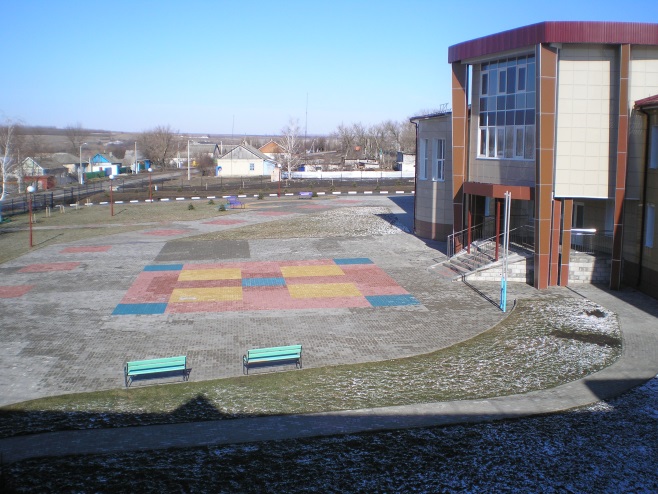 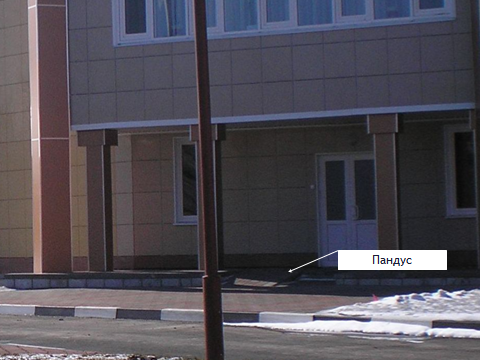 Фото №1 – Прилегающая территорияФото №2 – Вход в здание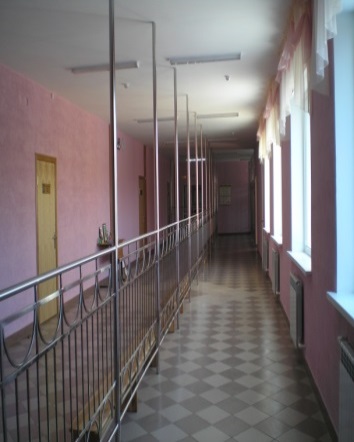 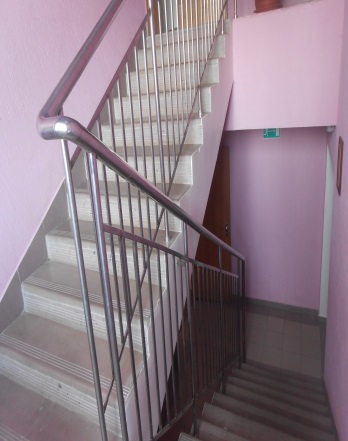 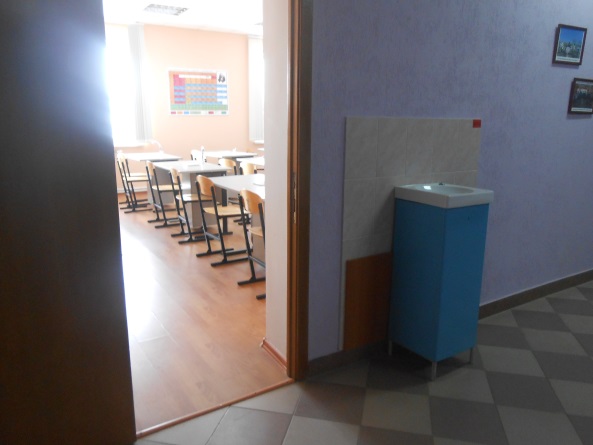 Фото №3 – Пути движения внутри зданияФото №4 – Зона оказания услуг (кабинетная форма)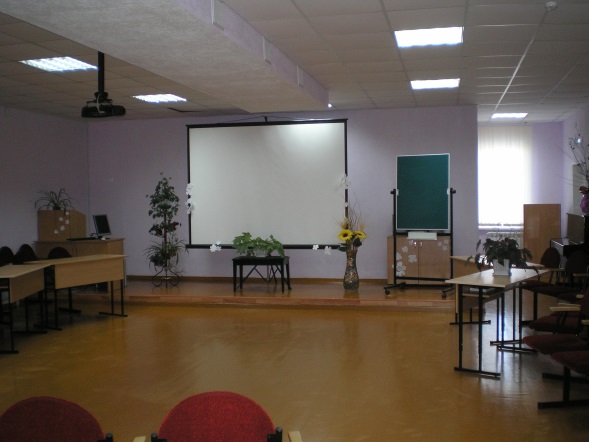 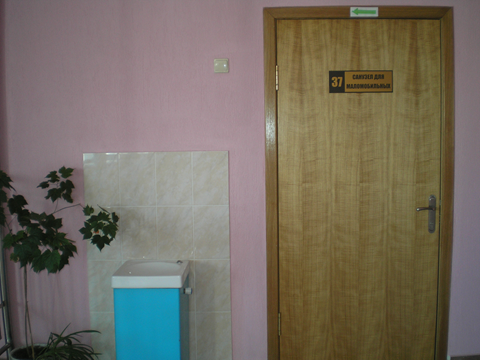 Фото №5 – Зона оказания услуг (зальная форма)Фото №6 – Санитарно-гигиенические помещения (мужской туалет)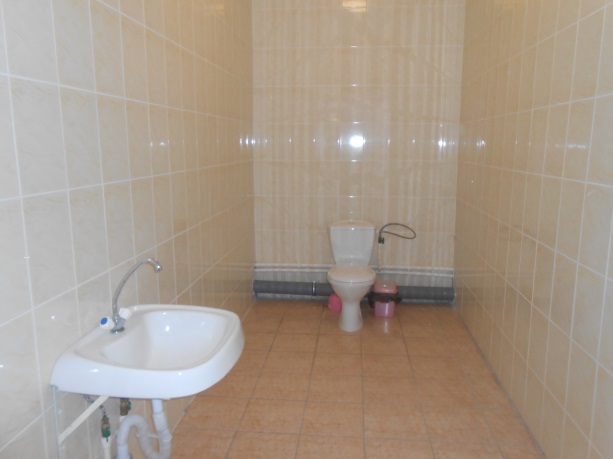 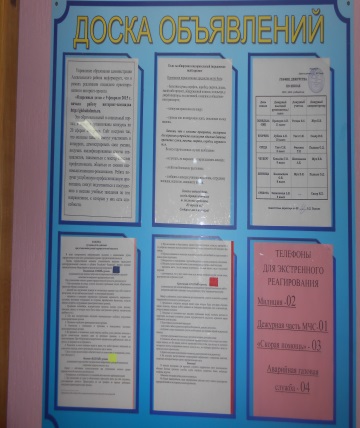 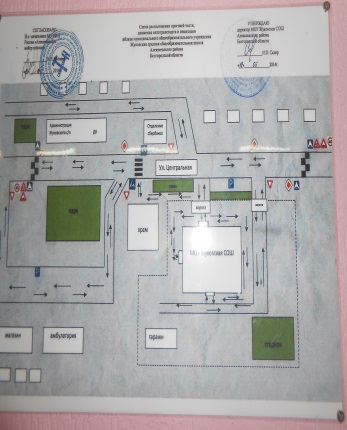 Фото №7 – Санитарно-гигиенические помещения (женский туалет)Фото №8 – Система информации на объекте